THÔNG TIN TRỌNG TÀI VIÊNBÙI XUÂN HẢIBÙI XUÂN HẢI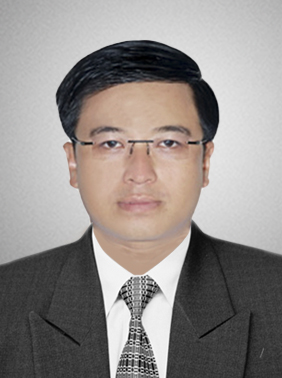 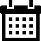 Năm sinh: 1972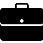 Nghề nghiệp: Phó Hiệu trưởng, Trường Đại học Luật TP Hồ Chí Minh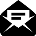 Email: buixhai@gmail.com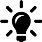 Lĩnh vực hoạt động: Pháp luật về đầu tư, kinh doanh, thương mại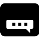 Ngôn ngữ: Tiếng AnhHọc vấnHọc vấn1994Cử nhân Luật Kinh tế, Đại học Luật Hà Nội2000Thạc sĩ Luật và Trọng tài Kinh tế, Đại học Luật TP. HCM2007Tiến sĩ Luật Thương mại, Trường Đại học La TrobeKinh nghiệmKinh nghiệm1994 – 1995Trợ giảng, Khoa Pháp luật kinh tế, Trường Đại học Luật Hà Nội1995 - nayGiảng viên, Khoa Luật Thương Mại, Trường Đại học Luật TP. HCM1995 – nayCố vấn cao cấp, Công ty luật LCT Lawyers1995 - 2004Luật sư, Đoàn Luật sư Bình Thuận (sau là Đoàn Luật sư TP.HCM)2003 – 2008Phó trưởng khoa, Khoa Luật Thương Mại, Trường Đại học Luật TP. HCM2008 – 2011Trưởng khoa, Khoa Luật Thương Mại, Trường Đại học Luật TP. HCM2012 – nayPhó Hiệu trưởng, Trường Đại học Luật TP. HCMChức vụChức vụ2012 - nayTrọng tài viên, Trung tâm Trọng tài quốc tế Việt Nam (VIAC)Ấn phẩmẤn phẩm2011Luật doanh nghiệp – Bảo vệ cổ đông: Pháp luật và thực tiễn1997Những nội dung cơ bản của Luật kinh tế Việt Nam và một số tình huống tranh chấp kinh tế điển hình2010Chương “Chính sách ưu đãi đầu tư cho các doanh nghiệp tại Việt Nam và vấn đề trợ cấp theo qui định của WTO” trong sách “Ưu đãi đầu tư và trợ cấp: Kinh nghiệm cho Việt Nam”2011Giáo trình Pháp luật đại cương2012Giáo trình Pháp luật Thương mại hàng hóa và dịch vụ2012Giáo trình Pháp luật Cạnh tranh và Giải quyết tranh chấp thương mại2013Giáo trình Pháp luật về Chủ thể kinh doanh